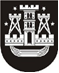 KLAIPĖDOS MIESTO SAVIVALDYBĖS TARYBASPRENDIMASDĖL MARTYNO KRUKIO ATMINIMO ĮAMŽINIMO KLAIPĖDOJE2017 m. lapkričio 23 d. Nr. T2-287KlaipėdaVadovaudamasi Lietuvos Respublikos vietos savivaldos įstatymo 6 straipsnio 44 punktu ir Žymių žmonių, istorinių datų, įvykių įamžinimo ir gatvių pavadinimų Klaipėdos mieste suteikimo tvarkos aprašo, patvirtinto Klaipėdos miesto savivaldybės tarybos 2009 m. lapkričio 26 d. sprendimu Nr. T2-394 „Dėl Žymių žmonių, istorinių datų, įvykių įamžinimo ir gatvių pavadinimų Klaipėdos mieste suteikimo tvarkos aprašo patvirtinimo“, 24 punktu, Klaipėdos miesto savivaldybės taryba nusprendžia:1. Pritarti Mažosios Lietuvos reikalų tarybos Klaipėdos skyriaus prašymui leisti įamžinti Klaipėdoje pedagogo, lietuvybės puoselėtojo Martyno Krukio atminimą – jo artimųjų lėšomis pakabinti atminimo lentą ant buvusios Klaipėdos mokytojų seminarijos, kurios direktoriumi jis dirbo 1925–1936 m., pastato S. Nėries g. 5 (dabar – Klaipėdos universiteto Humanitarinių ir ugdymo mokslų fakultetas). 2. Skelbti šį sprendimą Klaipėdos miesto savivaldybės interneto svetainėje.Savivaldybės merasVytautas Grubliauskas